\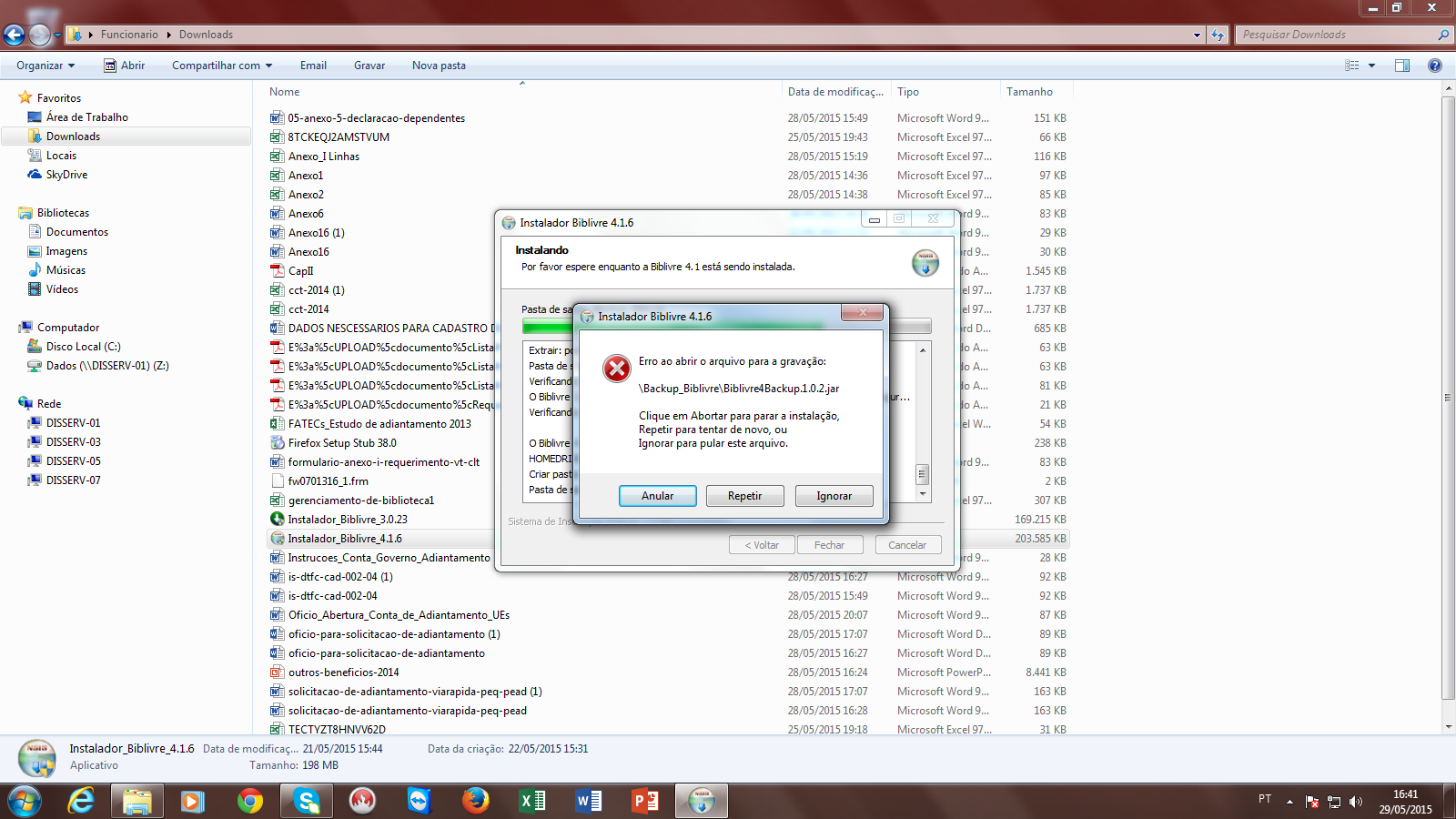 \Backup_Biblivre\Biblivre4Backup.1.0.2.jar